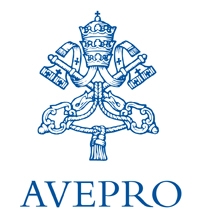 Self-evaluation Questionnaire for StudentsInformation about the studentHigh School Specialisation/Education:  Classic  Scientific   Linguistic  Technical/Industrial  Technical/Commercial  Other  Full time student  Yes           No   Type of enrolment:   Repeating year  Behind with exams  Other   Year of course: 1  2   3   4   5   6 Course attendance: less than 50%  50% -75%  more than 75%  If less than 50% indicate why: Work Other lessons Other  Date:	____________________ (dd/mm/yy)Thank you very much for your collaboration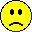 strongly disagreedisagree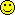 agree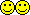 strongly agreeNOT APPLICABLE1. As a student I feel co-responsible for the common good of the academic community (cf. Sapientia christiana, 11).2. My membership of the Faculty is characterized by ecclesial commitment and a desire for evangelical faith.3. Students, especially candidates for the ministry, see the Faculty as an indispensable place of training. 4. The entrance exams are effective in testing students’ basic level of culture. 5. Lessons are an important and defining part of my education.6. I am developing a personal summary of what I have been taught. 7. I make good use of the teaching aids provided and especially the library.8. I feel involved in the extracurricular activities organized by the Faculty (liturgies, congresses, cultural visits, etc.).9. I appreciate the teaching staff’s availability to help with my general education. STUDENT COUNCIL1. The student council is considered a suitable way to actively participate in Faculty life.2. I take part in the student council.3. The council manages to formulate proposals that can effectively contribute to the running of the Faculty.